Datum: 28.03.2014.Na osnovu člana 40. stav (1) tačka a) Zakona o zaštiti ličnih podataka („Službeni glasnik BiH“ br. 49/06, 76/11 i 89/11) i člana 61. Zakona o upravi („Službeni glasnik BiH“ br. 32/02 i 102/09) rješavajući po službenoj dužnosti u predmetu zakonitosti obrade ličnih podataka učenika i nastavnika  osnovnih i srednjih škola sa područja Kantona Sarajevo putem web aplikacije „EMIS“, a na osnovu vanrednog inspekcijskog nadzora u Ministarstvu za obrazovanje, nauku i mlade Kantona Sarajevo, Agencija za zaštitu ličnih podataka u BiH,  d o n o s i   s lj e d e ć e : R J E Š E NJ ENalaže se Ministarstvu za obrazovanje, nauku i mlade Kantona Sarajevo da predloži izmjene propisa kojima bi se na adekvatan način obezbijedila zakonita obrada ličnih podataka učenika i nastavnika putem web aplikacije  „EMIS“ ili da prekine obradu  ličnih podataka na takav način.Ministarstvo za obrazovanje, nauku i mlade Kantona Sarajevo dužno je izvršiti naloženu upravnu mjeru i dostaviti dokaze o tome Agenciji za zaštitu ličnih podataka u BiH u roku od 12  mjeseci dana od dana prijema ovog rješenja.O b r a z l o ž e nj eAgencija za zaštitu ličnih podataka u BiH je dana 29.01.2013. po službenoj dužnosti pokrenula postupak ispitivanja zakonitosti obrade ličnih podataka učenika i nastavnog osoblja na službenoj Internet stranici Ministarstva za obrazovanje, nauku i mlade Kantona Sarajevo (u daljem tekstu: Ministarstvo). Uvidom u sadržaj Internet stranice www.emis.edu.ba utvrđeno je da se na istoj obrađuju: ime i prezime učenika i njegovih roditelja, tačna adresa prebivališta, JMB učenika, broj telefona, datum rođenja, škola koju pohađa i razred u toku školovanja. Pored ličnih podataka učenika analizom sadržaja je utvrđeno da se na navedenoj web stranici obrađuju i ličnih podaci nastavnika i to: ime i prezime, JMB, datum rođenja, tačna adresa prebivališta, broj telefona na poslu, kućni broj telefona, broj radne knjižice, podaci o završenim školama, broju diplome, ukupnom radnom stažu i stažu u prosvjeti, radnom mjestu, mjestu rođenja i broju sati nastavne norme.  O izvršenom uvidu u sadržaj Internet stranice www.emis.edu.ba sa priloženim ispisom sadržaja istog sačinjena je Službena zabilješka br. 03-1-37-3-101-1/13 od 30.01.2013, koja je uložena u spis predmeta.U cilju potpunog i tačnog utvrđivanja činjeničnog stanja Agencija je izvršila vanredni inspekcijski nadzor u sjedištu Ministarstva, u ulici Reisa Džemaludina Čauševića br.1, u Sarajevu, o čemu je sačinjen Zapisnik broj: 03-1-37-3-101-4/13 EM od 17.04.2013.U Zapisniku o inspekcijskom nadzoru konstatovano je sljedeće stanje: Obrada ličnih podataka učenika osnovnih i srednjih škola kao i nastavnog osoblja na području Kantona Sarajevo se vrši kroz web aplikaciju pod nazivom „EMIS – Sistem“ koji se sastoji od tri osnovna dijela i to: „EMIS – baza podataka“, zatim  „EMIS – print“ – softver za štampanje uvjerenja i svjedočanstava kojima se potvrđuje određeni uspjeh u obrazovanju, te „EMIS – web“ – Internet aplikacija koja omogućava obradu ličnih podataka za potrebe upravljanja informacijama u osnovnom i srednjem obrazovanju na nivou Kantona Sarajevo, što je konstatovano tačkom I 4. Zapisnika. Prema navodu odgovorne osobe, svrha obrade ličnih podataka putem „EMIS – sistema“ u svrhu unaprjeđenja kvaliteta obrazovanja, analizе i pripremе poboljšanja nastavnih planova i programa, sistema ocjenjivanja, poboljšanja učeničkog standarda, te izrada standarda i ocjenjivanja, što je konstatovano tačkom I 12. na strani 4. Zapisnika.Pristup svim komponentama „Emis“ sistema omogućen je upotrebom Internet aplikacija koje se nalaze na službenim stranicama i to www.emis.edu.ba za „Emis bazu“, „Emis – print“ i „Emis –Web“, te putem Internet stranice www.emis.matura.ba za komponentu „Emis matura“. Pristup pojedinačnim podacima na stranici www.emis.edu.ba je uslovljen upotrebom korisničkog imena i šifre koja se sastoji od 6 karaktera, dok je pristup aplikaciji koja se nalazi na www.emis.matura.ba uslovljen korisničkim imenom i šifrom koja se sastoji od 10 karaktera.Lični podaci učenika koji se obrađuju upotrebom opisanog „Emis“ sistema pohranjeni su na serveru koji je fizički smješten u prostorijama Univerzitetskog tele-informatičkog centra (u daljem tekstu: „UTIC“), te su se u predmetnom sistemu u vrijeme vršenja nadzora nalazili kako podaci trenutnih učenika, tako i bivših učenika u školama na području Kantona Sarajevo, počevši od školske 2004/2005 godine. „Back up“ svih podataka prema navodu odgovorne osobe provodi se upotrebom dodatnog servera koji se nalazi u UTIC-u i deponovanjem eksternog hard diska u posebnom sefu banke, koji je zakupljen za potrebe sistema od strane UTIC-a.Računar putem koga je izvršen pristup „Emis sistemu“ za potrebe inspekcijskog nadzora je priključen na Internet, putem lokalne mreže (LAN), te je zaštićen korisničkom imenom i šifrom od 8 karaktera, dok je na istom omogućena i upotreba eksternih memorijskih uređaja za prenos podataka (USB; DVD i sl.).Prethodno navedeno je konstatovano tačkom I 4. na strani 2. Zapisnika o inspekcijskom nadzoru.Pristup ličnim podacima u Emis sistemu od strane škola po navodu pomoćnice ministra za informatizaciju obrazovanja i nauke omogućen je isključivo uz upotrebu korisničkih podataka (korisničko ime i pripadajuća šifra) koje na osnovu posebnog zahtjeva dodjeljuje Ministarstvo, te se može ostvariti pristup samo podacima jedne škole od strane njenih ovlaštenih zaposlenika, a ne i podacima učenika drugih škola. Pored navedenih osoba, EMIS sistemu su prema navodu iste osobe mogli u prethodnom periоdu pristupiti i učenici i njihovi roditelji, sa prethodnim poznavanjem JMB kao korisničke šifre za pristup tog učenika vlastitim podacima, ali je ta mogućnost ukinuta, te je omogućen pristup samo administratorima sistema u školama, administratoru Ministarstva i UTIC-u. Navedeno je konstatovano tačkom I 6. na strani 3. Zapisnika o inspekcijskom nadzoru.Prema navodu odgovorne osobe, pravni osnov za uspostavu „EMIS sistema“ od strane Ministarstva je član 63. Zakona o osnovnom odgoju i obrazovanju u Kantonu Sarajevo i član 102. Zakona o srednjem obrazovanju Kantona Sarajevo, kao i Pravilnik o primjeni informacionog sistema EMIS u osnovnim i srednjim školama u Kantonu Sarajevo. Pored navedenih, odgovorna osoba je navela i Pravilnik o sadržaju i načinu vođenja pedagoške dokumentacije i evidencije u osnovnoj školi, Pravilnik o sadržaju i načinu vođenja dokumentacije i evidencije u srednjoj školi i Pravilnik o polaganju eksterne mature, što je konstatovano tačkom I 7. na strani 3. Zapisnika o inspekcijskom nadzoru.U pogledu razloga za dostavljanje ličnih podataka Ministarstvu od strane osnovnih i srednjih škola na području Kantona Sarajevo odgovorna osoba je navela da se isto vrši u svrhu izdavanja uvjerenja i svjedočanstava, te u svrhu kontrole kvaliteta u obrazovanju, što je konstatovano tačkom I 9. na strani 3. Zapisnika o inspekcijskom nadzoru.Nadalje, Zapisnikom o inspekcijskom nadzoru tačkom I 10. na strani 3. konstatovan je navod odgovorne osobe u pogledu pravnog osnova i svrhe obrade ličnih podataka osoba koje su završile obrazovanje na način da se isti koriste u svrhu upoređivanja dostignuća u obrazovnom procesu na osnovu podataka iz prethodnih godina, dok istoj pravni osnov za obradu JMBG kao pristupne šifre  „EMIS“ – sistemu nije poznat.U provedenom postupku utvrđeno je sljedeće: Ministarstvo vrši obradu ličnih podataka nastavnika i učenika u školama na području Kantona Sarajevo upotrebom elektronskog sistema „EMIS“, pri čemu je pristup omogućen putem službene Internet adrese www.emis.edu.ba. Upotrebom sistema „EMIS“ Ministarstvo obrađuje: ime i prezime učenika i njegovih roditelja, tačnu adresu prebivališta, JMB učenika, broj telefona, datum rođenja, naziv škole koju pohađa i razred u toku školovanja, te za nastavnike: ime i prezime, JMB, datum rođenja, tačnu adresu prebivališta, broj telefona na poslu, kućni broj telefona, broj radne knjižice, podatke o završenim školama, broju diplome, ukupnom radnom stažu i stažu u prosvjeti, radnom mjestu, mjestu rođenja i broju sati nastavne norme. Obrada ličnih podataka na ovakav način se vrši u svrhu izdavanja uvjerenja i svjedočanstava, te u svrhu kontrole kvaliteta u obrazovanju.Obrada podataka se vrši na način da osnovne i srednje škole sa područja Kantona Sarajevo dostavljaju lične podatke nastavnika i učenika, koji se unose u elektronski sistem „EMIS“. Na navedeni način se formira jedna jedinstvena baza „EMIS“ koja sadrži lične podatke svih nastavnika/profesora i učenika svih osnovnih i srednjih škola na području Kantona Sarajevo. Lične podatke obrađuje Univezitetski tehničko-informacioni centar (UTIC) za potrebe Ministarstva koje upravlja cijelim sistemom. Iz navedenog proizlazi da Ministarstvo obrađuje lične podatke nastavnika i učenika putem web aplikacije „EMIS“ u svojstvu kontrolora.Zakonom o zaštiti ličnih podataka („Službeni glasnik BiH“ br. 49/06, 76/11 i 89/11; u daljem tekstu: Zakon) u članu 1. propisan je cilj istog odnosno, da se na teritoriji BiH svim licima, bez obzira na njihovo državljanstvo ili prebivalište, osigura zaštita ljudskih prava i osnovnih sloboda, a naročito pravo na privatnost i zaštitu podataka u pogledu obrade ličnih podataka koji se na njih odnose.Zakon u članu 3. propisuje da je lični podatak svaka informacija koja se odnosi na fizičko lice koje je identificirano ili se može utvrditi identitet lica, da je obrada ličnih podataka bilo koja radnja ili skup radnji koje se vrše nad podacima, bilo da je automatska ili ne, a posebno prikupljanje, unošenje, organiziranje, pohranjivanje, prerađivanje ili izmjenа, uzimanje, konsultiranje, korištenje, otkrivanje prijenosom, širenje ili na drugi način omogućavanje pristupa podacima, svrstavanje ili kombiniranje, blokiranje, brisanje ili uništavanje.Nadalje, Zakon u članu 3. propisuje da je kontrolor svaki javni organ, fizičko ili pravno lice, agencija ili drugi organ koji samostalno ili zajedno sa drugim vodi, obrađuje i utvrđuje svrhu i način obrade ličnih podataka na osnovu zakona ili propisa.Zakon u članu 4. stav (1) tačka a), propisuje da je kontrolor obavezan da lične podatke obrađuje na pravičan i zakonit način. Princip zakonitosti obrade ličnih podataka podrazumijeva obradu ličnih podataka koji su propisani zakonom ili na zakonu zasnovanom podzakonskom aktu, a koji reguliše određenu oblast.Shodno navedenom analiza zakonitosti obrade ličnih podataka svih nastavnika/profesora i učenika na područku KS, u sistemu „EMIS“ vrši se u odnosu na propise koji regulišu predmetnu oblast. Propisi koji regulišu obradu ličnih podataka nastavnika/profesora, te učenika u osnovnim i srednjim školama na području Kantona Sarajevo su: Zakon o radu FBiH („Sl. Novine FBiH“ br. 43/99, 32/00, 29/03), Zakon o osnovnom odgoju i obrazovanju („Službene novine Kantona Sarajevo“, broj: 10/04, 21/06, 26/08 i 31/11) iZakon o srednjem obrazovanju („Službene novine Kantona Sarajevo“ br.23/10).U konkretnom slučaju je neophodno utvrditi ovlaštenja Ministarstva da obrađuje lične podatke nastavnika i učenika na području Kantona Sarajevo upotrebom informacionog sistema „EMIS“.U odnosu na obradu ličnih podataka nastavnika od strane škola kao poslodavaca mjerodavan  je član 24. Zakona o radu FBiH koji propisuje: „Lični podaci zaposlenika ne mogu se prikupljati, obrađivati, koristiti ili dostavljati trećim licima, osim ako je to određeno zakonom ili ako je to potrebno radi ostvarivanja prava i obaveza iz radnog odnosa“. 
Iz navedenih odredbi jasno proizlazi da je svaka osnovna i srednja škola na području Kantona Sarajevo kontrolor koji ima ovlaštenje da obrađuje lične podatke nastavnika/profesora i ostalih zaposlenika koji su u radnom odnosu u toj ustanovi. S obzirom da se radi o javnim ustanovama čije su nadležnosti jasno utvrđene zakonom i podzakonskim aktima, obradu ličnih podataka mogu vršiti isključivo u skladu sa tim propisima, odnosno na način i u svrhu koja je propisana zakonom. Dakle, Ministarstvo bez postojanja pravnog osnova i zakonskog uporišta nastupa u ulozi kontrolora ličnih podataka nastavnika sa područja Kantona Sarajevo, te ih obrađuje putem elektronske baze podataka „EMIS“. Analizom Pravilnika o primjeni informacionog sistema „EMIS“ u osnovnim i srednjim školama u Kantonu Sarajevu na koje se poziva Ministarstvo je utvrđeno da je isti zasnovan na odredbama člana 63. Zakona o osnovnom obrazovanju i odgoju u KS, te člana 102. Zakona o srednjem obrazovanju u KS. S tim u vezi, članom 63. Zakona o osnovnom odgoju i obrazovanju KS propisana je obaveza škole da vodi dokumentaciju i evidenciju o radu u skladu sa propisom koji donosi ministar, te je obavezna dokumentaciju i evidenciju voditi uredno i blagovremeno, jer su podaci u matičnoj knjizi trajne vrijednosti, pri čemu je propisano da: „Za redovno vođenje dokumentacije i evidencije i tačnost podataka odgovorni su direktor/direktorica i nastavnik/ nastavnica škole“.Međutim, navedeni zakon nije propisao obavezu škola da obrađuju lične podatke učenika putem posebne elektronske baze podataka ili na Internet stranicama Ministarstva, nego je propisana obaveza vođenja evidencija. Zakonom o srednjem obrazovanju KS u članu 102. propisano je da „Srednja škola vodi dokumentaciju i evidencije u obrazovno-odgojnoj djelatnosti“ odgovornost za vođenje evidencija i njihovo ažuriranje je na direktoru i nastavnicima dok je u stavu (3) propisano da su pojedinačne škole dužne da uspostave i vode jedinstvene baze podataka u elektronskoj formi, a u stavu (4) istog člana propisano je da bliži propis o sadržaju svjedočanstva, diplome i načinu vođenja dokumentacije i evidencije kao i jedinstvene baze podataka iz stava (3) ovog člana u srednjoj školi donosi ministar. Zakon o osnovnom obrazovanju i odgoju KS ne propisuje elektronski vid obrade ličnih podataka učenika uopšte, tako da Ministarstvo nije moglo propisivati elektronsku obradu istih aktom niže pravne snage. Nadalje, odredbe Zakona o srednjem obrazovanju KS predstavljaju osnov za uspostavu jedinstvene elektronske baze podataka od strane određene srednje škole pojedinačno, a ne jedinstvene elektronske baze Ministarstva. Iz navedenog proizlazi da Ministarstvo ima ovlaštenje u pogledu donošenja podzakonskih akata kojima se detaljno propisuje sadržaj zakonom propisanih evidencija, obrasci svjedočanstava, diploma, kao i druga tehnička pitanja u vezi sa čuvanjem evidencija od strane škola u KS. Dakle, Pravilnikom o primjeni informacionog sistema „EMIS“ u osnovnim i srednjim školama u Kantonu Sarajevo Ministarstvo je propisalo obradu ličnih podataka učenika upotrebom informacionog sistema „EMIS“, a da za isto nije postojao pravni osnov u zakonu.Shodno navedenom, jasno je da ne postoji pravni osnov za obradu ličnih podataka učenika osnovnih i srednjih škola u informacionom sistemu „EMIS“ od strane Ministarstva kao kontrolora, te je bespredmetno analizirati pozitivne efekte elektronskih evidencija u oblasti obrazovanja koji su rezultat primjene savremenih tehničkih i tehnoloških mogućnosti, ako za takvu obradu ličnih podataka ne postoji jasno utvrđen pravni osnov i svrha u koju se ti podaci obrađuju.U odnosu na druge podatke koji se obrađuju u evidenciji „EMIS“, JMB učenika i nastavnika ima drugačiji značaj, budući da postoje posebna pravila za njegovo korištenje. Zakon o jedinstvenom matičnom broju („Službeni glasnik BiH“ broj: 32/01 i 63/05) u članu 18. stav (1) propisuje da se u “dokumenta, evidencije i javne isprave upisuje jedinstveni matični broj samo ako je to zakonom propisano“. Znači da, ukoliko to zakonom nije propisano, JMB se ne može koristiti. Budući da je JMB u ovom slučaju korišten kao jedinstveni identifikator nastavnika i učenika, smatramo da se jedinstvena identifikacija u okviru ove evidencije može postići i na drugi način, kao npr. rednim brojem matične knjige u određenoj školi. JMB ne spada u posebnu kategoriju ličnih podataka, ali svakako ima veći značaj i važnost nego neki drugi podatak, budući da njegova 13-o cifrena struktura ima svoje značenje, te se pomoću njega mogu saznati i drugi podaci o tom fizičkom licu.Upravo iz ovih razloga propisivanje obrade JMB-a zakonom se i ne preporučuje „bez prijeke potrebe“, koja u ovom slučaju, kako smo već prethodno naveli, ni ne postoji, budući da se u okviru ove evidencije neki drugi broj može koristiti kao jedinstveni identifikator.Što se tiče drugih ličnih podataka koji se obrađuju putem web aplikacije „EMIS“, sa aspekta Zakona“ mora postojati jasan pravni osnov na osnovu kojeg škole dostavljaju lične podatke učenika i nastavnika Ministarstvu, mjera i obim podataka koji se dostavlja, svrha u koju se ti podaci dostavljaju, kao i rok do kojega će se ti podaci čuvati. Na taj će način Ministarstvo kao kontrolor obrade ličnih podataka u aplikaciji „EMIS“ primijeniti princip pravičnosti i zakonitosti, princip svrhe u koju se obrađuju podaci, kao i principe mjere i obima i vremenskog perioda obrade ličnih podataka.Prema članu II 2. Ustava BiH, Bosna i Hercegovina se obavezuje u direktnoj primjeni prava i sloboda predviđenih u Evropskoj Konvenciji i u njenim protokolima i ima jaču pravnu snagu nad bilo kojim domaćim zakonom.Zaštita ličnih podataka obuhvaćena je članom 8. Konvencije koji određuje poštovanje privatnog i porodičnog života, doma i prepiske, naglašava značaj vladavine zakona u demokratskom društvu, a posebno sprječavanje proizvoljnog miješanja u prava iz Konvencije.Svaka obrada ličnih podataka je ograničenje privatnosti, a da bi bila zakonita moraju kumulativno biti ispunjena tri uslova:da je propisana zakonom,da se vrši u jednom od legitimnih ciljeva ida je neophodna u demokratskom društvu.Shodno navedenom analiza zakonitosti obrade ličnih podataka učenika i nastavnika Kantona Sarajevo u informacionom sistemu „EMIS“ izvršena je u odnosu na kumulativno ispunjavanje gore navedenih uslova. S obzirom da u konkretnom slučaju nisu ispunjeni svi nabrojani uslovi, Agencija je utvrdila da se obrada ličnih podataka učenika i nastavnika Kantona Sarajevo putem informacionog sistema „EMIS“ od strane Ministarstva ne vrši u skladu sa članom 4. stav (1) tačka a) Zakona, kojim je propisana obaveza kontrolora da lične podatke obrađuje na pravičan i zakonit način. Na osnovu utvrđenog, u skladu sa članom 40. stav (2) tačka e) i članom 41. stav (1) Zakona riješeno je kao u dispozitivu ovoga Rješenja.Pouka o pravnom lijeku:Protiv ovog rješenja nije dopuštena žalba ali se može pokrenuti upravni spor pred Sudom Bosne i  Hercegovine u roku od 60 dana od dana dostave rješenja.                                                                                                                                                                                                                                                                                                                            Dostavljeno:                                                                                         Ministarstvu za obrazovanje, nauku i mlade Kantona Sarajevo ,        Reisa Džemaludina Čauševića br.1,       71000 Sarajevo  -      a/aD I R E K T O R                                                                                                Petar Kovačević                                                                                                                                                              BOSNA I HERCEGOVINAAgencija za zaštitu ličnih/osobnih podataka u Bosni i HercegoviniS a r a j e v o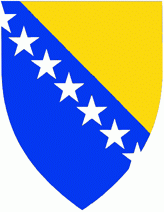 БОСНА И ХЕРЦЕГОВИНААгенција за заштиту личних податакау Босни и ХерцеговиниС а р а ј е в о